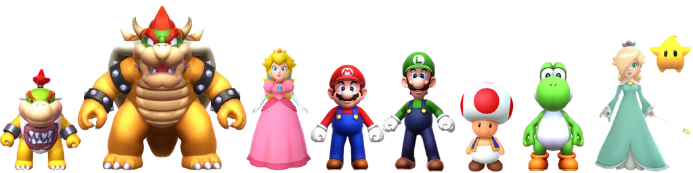 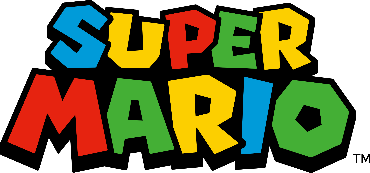 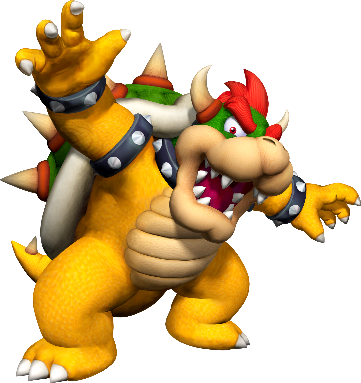 			Do you call Koopa _________?ShroomyBowserDragonKing KroolLevel 1:          Cheep Cheep                ________________________________           ________________________________           ________________________________           ________________Level 2:________________           ________________________________           ________________________________           ________________________________           ________________Level 3:________________           ________________________________           ________________________________           ________________________________           ________________